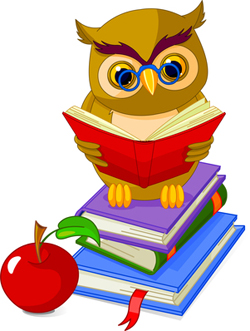 Подготовила воспитатель МАДОУ «Катюша»Савчак О.А.2015 годБольшое значение для здоровья и физического развития детей имеет режим дня. Режим дня – это чередование различных видов деятельности и отдыха детей дошкольного возраста, отвечающее педагогическим и гигиеническим требованиям. Постоянное время еды, сна, прогулок, игр и т.д. обязательное условие правильного воспитания ребенка. Бодрое, жизнерадостное и в тоже время уравновешенное настроение детей в большей мере зависит от строгого выполнения режима. Запаздывание еды, сна, прогулок отрицательно сказывается на нервной системе детей: они становятся вялыми или наоборот возбужденными, начинают капризничать, теряют аппетит, плохо засыпают и спят беспокойно. Правильно составленный режим дня имеет большое значение. Он приучает организм к определенному ритму, обеспечивает смену деятельности, тем самым предохраняет ребенка от физического и нервного переутомления. Правильное соблюдение режима жизни детей предполагает ритмичность и постоянство его основных элементов в течении определенного времени. Значительная часть времени в дошкольном учреждении связано с проведением различных режимных мероприятий, необходимых для удовлетворения потребностей ребенка во сне, пище, отдыхе.Организация режимных мероприятий имеет важное значение для воспитания ребенка, так как в ходе различных моментов, связанных с приемом пищи, выполнение гигиенических процедур происходит формирование культурно-гигиенических навыков и привычек, усвоение норм и правил поведения в обществе, формирование представлений об окружающих предметах, их свойствах и сфере использования. У детей формируются такие качества, как активность, самостоятельность, умение выполнять действия в коллективе, поддерживать отношения с другими детьми, координировать свою деятельность с их действиями. Режимные требования, установленные в соответствии с задачами воспитания и возрастными особенностями дошкольников, способствуют воспитанию здоровых, бодрых, дисциплинированных детей. Дети дошкольного возраста могут выполнять необходимый для их правильного развития режим дня только под руководством взрослых. Примерный режим для дошкольников в  семье -8 часов утра                                               - подъем-8 часов 15минут                                     - гимнастика, умывание или обтирание-8 часов 45 минут                                    - завтрак-10 часов                                                  - занятия и игры дома-с 10 до 13 часов                                     - прогулка, игры на воздухе-с 13 до 13.30 минут                               - обед-с 13.30 до 15.00 минут                          - дневной сон-с 15 до 15.30 минут                               - полдник-с 15.30 до 18.30 минут                          - прогулка, игры на воздухе-с 18.30 до 19 часов                                - ужин-с 19 до 20.30 минут                               - спокойные занятия, вечерний туалет,                                                                  подготовка ко сну- 20.30 – 21.00                                          - сон  Таким образом, когда твердо соблюдается режим, он не в тягость ни ребенку, ни родителям, ни другим членам семьи. При этом условии ребенок правильно развивается, не капризничает без серьезной причины, у него в определенное время появляется, желание есть, он быстро засыпает. Очень важно, чтобы ребенок был приучен к правильному режиму, потому что организация жизни ребенка в соответствии с режимом дня детского сада – это залог физического и психического здоровья ваших детей.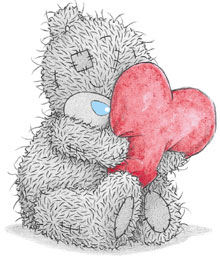 